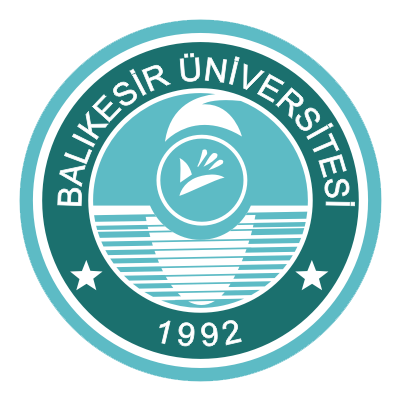            BALIKESİR ÜNİVERSİTESİ(UNIVERSITY)MEVLANA EXCHANGE PROGRAM						2019/ 2020AKADEMİK YILI(ACADEMIC YEAR)ADAY ÖĞRENCİBAŞVURU FORMU(CANDIDATE STUDENT APPLICATION FORM)* Please fill in this form on a computer* After signature please return the scanned version (scan it as a PDF document) of this form via e-mail to dincerkanbur@balikesir.edu.trAdı – SoyadıName-SurnameÖğrenci NoStudent IDÖğrenimDurumuDegreeÖnLisansLisansYüksekLisansDoktoraAssociate Degree   Bachelor   Master's Degree   PhDFakülteFaculty/College/InstitutionBölüm / ProgramDepartment/ProgrammeSınıfYear of studyNot OrtalamasıGrade Point Average (GPA)GidilecekYükseköğretimKurumuHost InstitutionUNIVERSITY OF BALIKESİRE-postaE-mailTelefonPhone numberEklerAdditional Required Documents1. Not Dökümü(Transcript of records which has a GPA on it)
2. Language sufficiency document (Document showing your Turkish or English language level)TarihveİmzaDate and Signature